Muhammad Ikram                                                                                                            Plant Operator/ Panel OperatorTotal Experience:   8.7 YEARS Postal Address: Muhammad Ikram S/O Malik Muhammad Chak No 136/10.R Tehsil Jahanian District Khanewal.Mobile: +923317088308E-Mail: mikram346@yahoo.comSkype: irfanmalik136JOB SUMMARY:Having 8 YEARS And 7 Month  safe & efficient experience in plant commissioning and Continuous Process in Fertilizer and Petrochemical Plants  as well as Plant Operator/Panel Operator .Ensures the safe and efficient operation of the plant process equipment within their scope of responsibility to meet the business needs of the facility. This includes interacting with and supporting maintenance, technical and health safety environmental and social responsibility departments.PROFESSIONAL EXPERIENCE:			GULF CHEMICALS AND INDUSTRIAL OILS COMPANY  Dammam KSA:  Plant Operator (05 March 2013 To 23 April 2019:As a Plant Operator in Gulf Chemicals and Industrial Oils Company which is producing Hydrocarbon solvent, Drilling Oil, Transformer Oil, Resins and Fatty Acids. I worked in Extension of Drilling Oil Plant as Core Member of Commissioning team member.  I am also  handling and control following operations at Drilling oil (Aliphatic/ Paraffinic Oil) Plant. Mainly purpose of this Plant to Extract Aromatics from Saturated Hydrocarbons by using the Liquid Liquid Extraction method. Having Production of Drilling Oil 100,000 MT/ Annum. Operation phase: To Control liquid liquidS extraction & re-extraction Hydrocarbon from Aromatics by using solvents (n- Methyl 2- Pyrolidone) & n-Heptane. To Control steam stripping of hydrocarbons and recovery of solvent. To Control under vacuum Dehydration of hydrocarbons and Aromatics. To Control the neutralization of Drilling Oil.Start up, Shut down, Trouble shooting and Emergency handling of plant.     Good command on Process control systems     (Honeywell TDC 3000X, Honeywell Spec view 32)Follow permit to work procedures according to types of jobs and prepares equipment for required job as per standard procedure and place back on line upon completion.De-pressurizing/pressurizing, purging, isolating and releasing/ receiving equipment. To log down parameters and plant status.  Prepare Daily Production and Consumption reports, Daily process log sheets.Coordination with maintenance staff about job handing over/ taking over. Verification of DCS parameters with local instrumentation and Participates in all inspection activities.To report any unsafe act or conditions present in area and to mitigate every possible Safety violation.To handle and control equipment like Thermal oil Heater/Boiler, Re-boilers, columns, Vessels, Aero Condensers, Shell & tube condensers, Heat Exchangers, P.D and Centrifugal Pumps.Pak Arab Fertilizers Ltd Multan:  Chemical Plant Operator ( September 2010 To December 2012):Worked at Nitro Phosphate plant in which Rock phosphate & HNO3 dissolved together to make NP prills, Rotary  vacuum drum filter used for separation of phosphoric Acid from Calcium Nitrate crystals ,Rising film evaporator and Nh3 used for maintaining PH.                                                Worked on Equipments & Machinery:Also working Reciprocating Compressor, Steam Turbine Centrifugal Compressor, Steam Turbine, Pumps, Heat Exchanger, Steam Saturators, Steam and Condensate handling, Dissolving  Reactor section, Rising Film Evaporator,  Neutralizers, Crystallizer, Rotary Vacuum Filter Drum. Close Loop Refrigeration  section with Screw Compressor:Model                                             STAL ASTRA GMBH SVA73                                                                                                                             Refrigerant                                    Ammonia                                                                                                                                                       Refrigerant Capacity                    1200000kcal/hr                                                                                                                                            Compressor speed                        3540RPM                                                                                                                                                        Motor speed                                  2970RPM                                                                                                                                                      Motor power                                 700KW                                                                                                                                                          Cooling media                               Brine[Ca(NO3) 40% + H2O 60%]Open Loop Refrigeration section with Turbo Driven Centrifugal Compressor: Model                                            LINDE AKTIENGESELLSCHAFT                                                                                                                         Compression ratio                        1:4                                                                                                                                                                       Compressor capacity                    9429 M3/hr                                                                                                                                                        Steam Turbine                               400 KW                                                                                                                                                        Speed of Turbine                           13300RPM                                                                                                                                             Cooling media                                Liquid Nh3         Safety:I am also a member of emergency response team & I am fully capable of using all kinds of safety equipments. I have also attended the following trainings and courses.Permit to Work System Handling / Auditing.Safety equipments audit / use of safety equipments.Fire Fighting & Emergency Response Plan.SCBA Training.Stand By man Training.PSRM (Process Safety Risk Management) Training.  Fire watchman Training from Fire Direct.Trainings & course:Apprenticeship training of plant operations from Pak Arab Fertilizer.                 Fire watchman Training from Fire Direct. Education :         D.A.E           (Chemical)       1st Div       PBTE  Lahore                                       S.S.C              (Science)          1st Div      BISE   MultanPERSONAL BIO DATA: Full name                                                     Muhammad Ikram                                                                                                                                                                Father's name                                             Malik Muhammad                                                                                                                                         Date of Birth                                               05-07-1991                                                                                                                                                                     Religion                                                        Islam                                                                                                                                                                       Nationality                                                  Pakistani                                                                                                                                                                Martial status                                             Single                                                                                                                                                                             Passport number                                       CZ1323821                                                                                                                                                               Mobilization TimeOne Month.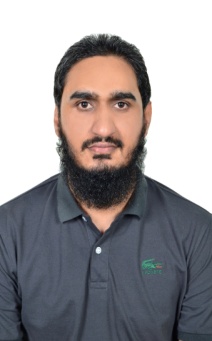 